27 сентября 2018 года в МБОУ СОШ№14 г.Азова было проведено родительское собрание в формате просмотра записи вебинара на тему: «Всероссийских проверочных работ» (ВПР). Для участия в вебинаре были приглашены  представители родителей от 4,5,6,7,11 классов (по два человека от класса), которые участвуют в написании ВПР.Собрание проводилось в целях повышения информированности родителей (законных представителей) о целях и задачах Всероссийских проверочных работ, развития положительного отношения к оценочным процедурам и повышения заинтересованности школьной общественности в объективности результатов проверочных работ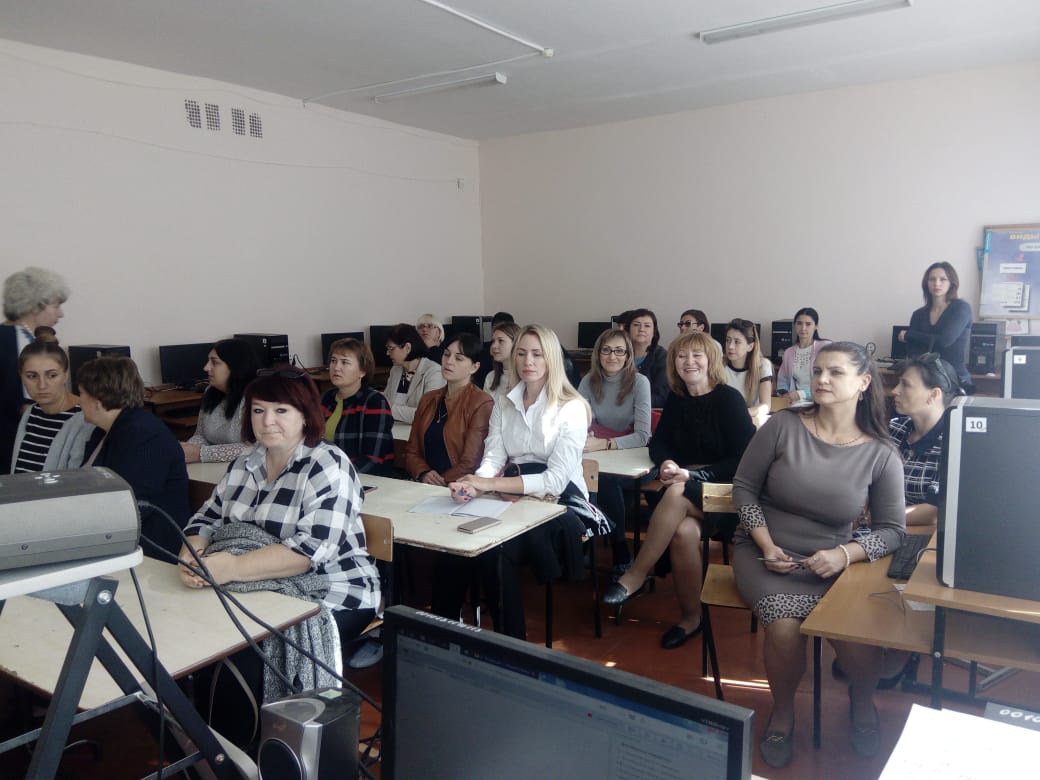 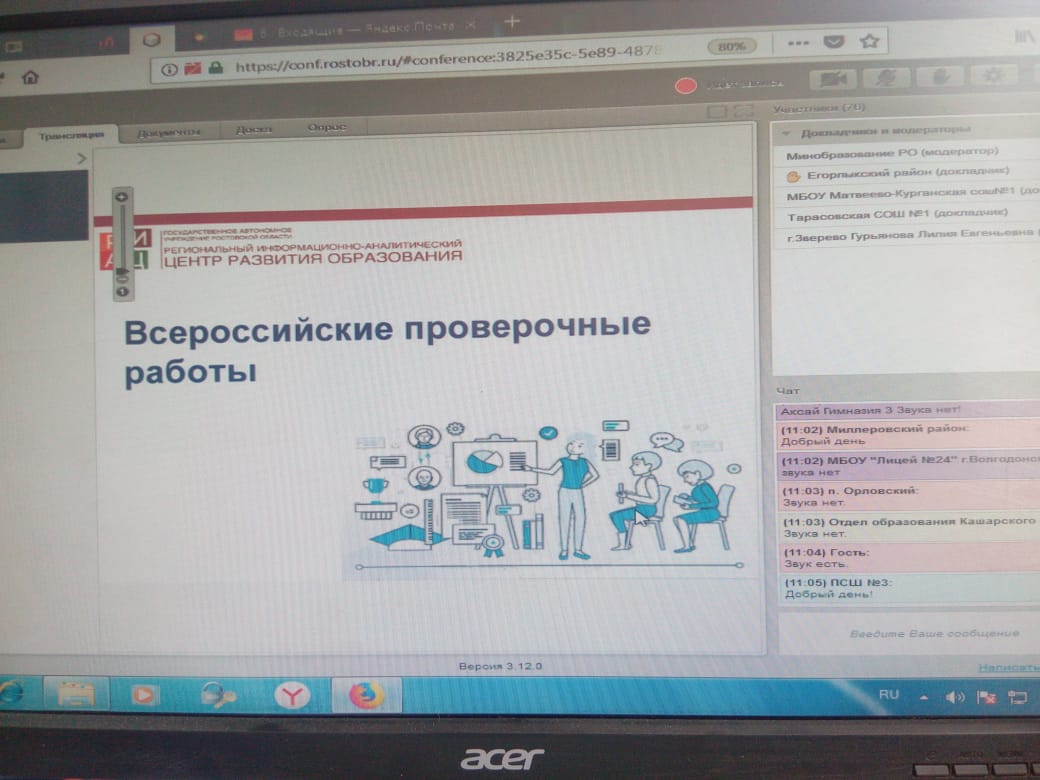 